Suggested books to read at homeWhilst the reading scheme books that your child brings home from school are very important in developing the children’s reading skills, it is also very important for their language development and writing to be exposed to a range of books. The following links will take you to a suggested reading lists for ages 5-8.  All these books would be suitable for Year 1 children to either read to themselves or to have read to them. https://www.booktrust.org.uk/booklists/1/100-best-books-6-8/https://www.waterstones.com/category/childrens-teenage/ages-5-8https://schoolreadinglist.co.uk/reading-lists-for-ks1-school-pupils/suggested-reading-list-year-1-pupils-ks1-age-5-6/https://schoolreadinglist.co.uk/reading-lists-for-ks1-school-pupils/suggested-reading-list-year-2-pupils-ks1-age-6-7/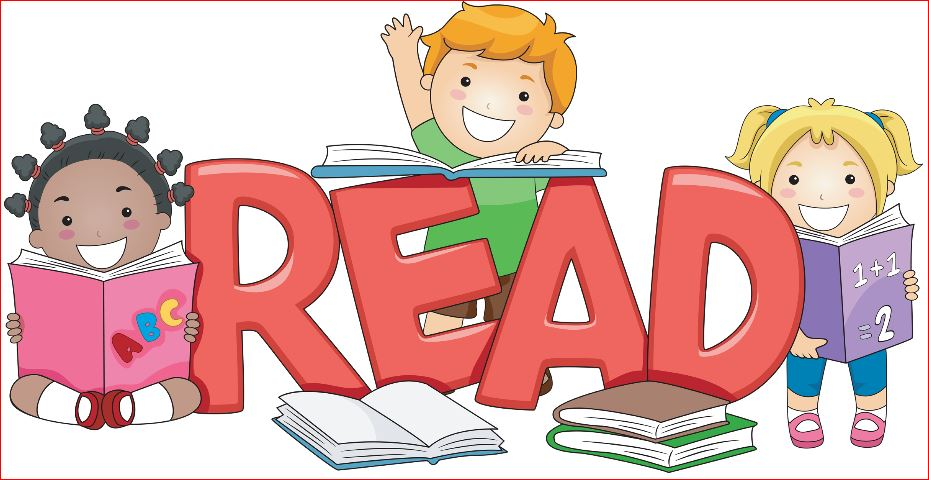 